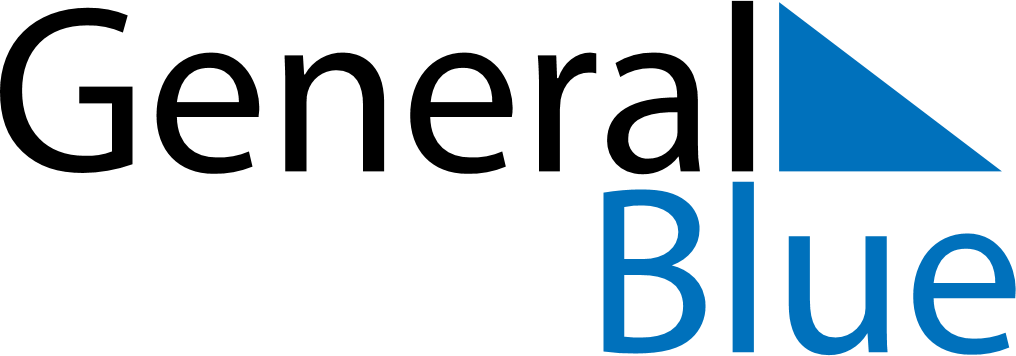 October 2028October 2028October 2028AustriaAustriaMondayTuesdayWednesdayThursdayFridaySaturdaySunday1234567891011121314151617181920212223242526272829National Holiday3031